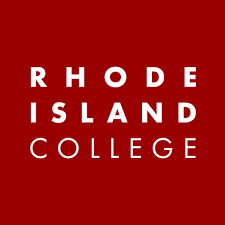 graduate COMMITTEE 
curriculum PROPOSAL FORMA. Cover page	 (rover over text for more instructions- please delete red instructions)B. NEW OR REVISED COURSESD. SignaturesD.1. Approvals:   Required from department chairs, program directors, and deans from the academic unit originating the proposal.  D.2. Acknowledgements: Required from all departments (and corresponding dean) impacted by the proposal. Signature does not indicate approval.  Concerns should be brought to the attention of the graduate committee chair for discussion.A.1. Course or programEDP 622: Community service learningEDP 622: Community service learningEDP 622: Community service learningEDP 622: Community service learningEDP 622: Community service learningAcademic UnitSchool of Education School of Education School of Education School of Education School of Education A.2. Proposal typeCourse:  revision Course:  revision Course:  revision Course:  revision Course:  revision A.3. OriginatorAdrienne GossAdrienne GossHome departmentHome departmentPhD in Education, FSEHDPhD in Education, FSEHDA.4. RationaleAdditional Information for new programsChange in course credit hours due to examination of more aspects of societal perspectives on education, which includes additional readings/content and assignments.Change to credit hours has already been approved at URI.  Increasing the course credits at RIC will ensure that transcripts are aligned across the two institutions.Change in course credit hours due to examination of more aspects of societal perspectives on education, which includes additional readings/content and assignments.Change to credit hours has already been approved at URI.  Increasing the course credits at RIC will ensure that transcripts are aligned across the two institutions.Change in course credit hours due to examination of more aspects of societal perspectives on education, which includes additional readings/content and assignments.Change to credit hours has already been approved at URI.  Increasing the course credits at RIC will ensure that transcripts are aligned across the two institutions.Change in course credit hours due to examination of more aspects of societal perspectives on education, which includes additional readings/content and assignments.Change to credit hours has already been approved at URI.  Increasing the course credits at RIC will ensure that transcripts are aligned across the two institutions.Change in course credit hours due to examination of more aspects of societal perspectives on education, which includes additional readings/content and assignments.Change to credit hours has already been approved at URI.  Increasing the course credits at RIC will ensure that transcripts are aligned across the two institutions.Change in course credit hours due to examination of more aspects of societal perspectives on education, which includes additional readings/content and assignments.Change to credit hours has already been approved at URI.  Increasing the course credits at RIC will ensure that transcripts are aligned across the two institutions.A.5. Student impactCost of one additional credit hour only for students enrolling in the course in Fall 2023.Cost of one additional credit hour only for students enrolling in the course in Fall 2023.Cost of one additional credit hour only for students enrolling in the course in Fall 2023.Cost of one additional credit hour only for students enrolling in the course in Fall 2023.Cost of one additional credit hour only for students enrolling in the course in Fall 2023.Cost of one additional credit hour only for students enrolling in the course in Fall 2023.A.6. Impact on other programsnonenonenonenonenonenoneA.7. Resource impactFaculty PT & FT: None (course taught by URI faculty)None (course taught by URI faculty)None (course taught by URI faculty)None (course taught by URI faculty)None (course taught by URI faculty)A.7. Resource impactLibrary:A.7. Resource impactTechnologyA.7. Resource impactFacilities:A.8. Semester effectiveFall 2023A.9. Rationale if sooner than next FallA.9. Rationale if sooner than next FallA.10 Changes to the websiteA.10. INSTRUCTIONS FOR CATALOG COPY:  This single file copy must include all relevant pages from the college catalog, and show how the catalog will be revised.  (1) Go to the “Forms and Information” on the graduate committee’s website https://www.ric.edu/department-directory/graduate-curriculum-committee/forms-and-informationScroll down until you see the Word files for the current catalog. (2) Download ALL catalog sections relevant for this proposal, including course descriptions and/or other affected programs.  (3) Place ALL relevant catalog copy into a single file. Put page breaks between sections and delete any catalog pages not relevant for this proposal.(4) Using the track changes function, revise the catalog pages to demonstrate what the information should look like in next year’s catalog.  (5) Check the revised catalog pages against the proposal, making sure that program totals are correct when adding or deleting course credits.Old (for revisions only)ONLY include information that is being revised, otherwise leave blankNewExamples are provided within some of the boxes for guidance, delete just the examples that do not apply.B.1. Course prefix and number B.2. Cross listing number if anyB.3. Course title Community Service LearningSocietal Perspectives of EducationB.4. Course description B.5. Prerequisite(s)B.6. OfferedB.7. Contact hours 23B.8. Credit hoursB.9. Justify differences if anyB.10. Grading system B.11. Instructional methodsB.11.a  Delivery MethodB.12.CategoriesB.13. How will student performance be evaluated?B.14. Redundancy with, existing coursesB. 15. Other changes, if anyB.16. Course learning outcomes: List each outcome in a separate rowProfessional organization standard(s), if relevant How will each outcome be measured?Click Tab from here to add rowsB.17. Topical outline:  Please do not include a full syllabusOnly new topics that were added to the course are below.Service LearningIntentionalityReaching Across Disciplinary BoundariesCommunity Field ExperiencesSocial Justice MattersCommunity-based Research: Implications for your dissertationExamples of non K-12 service learning from China and Taiwan Critical social theory and service learning  NamePosition/affiliationSignatureDateAdrienne GossProgram Director of PhD in Education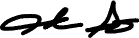 03-06-23Adrienne GossChair of PhD in Education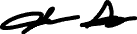 03-06-23Jeannine Dingus- Eason Dean of FSEHDEmail 03-06-23NamePosition/affiliationSignatureDate